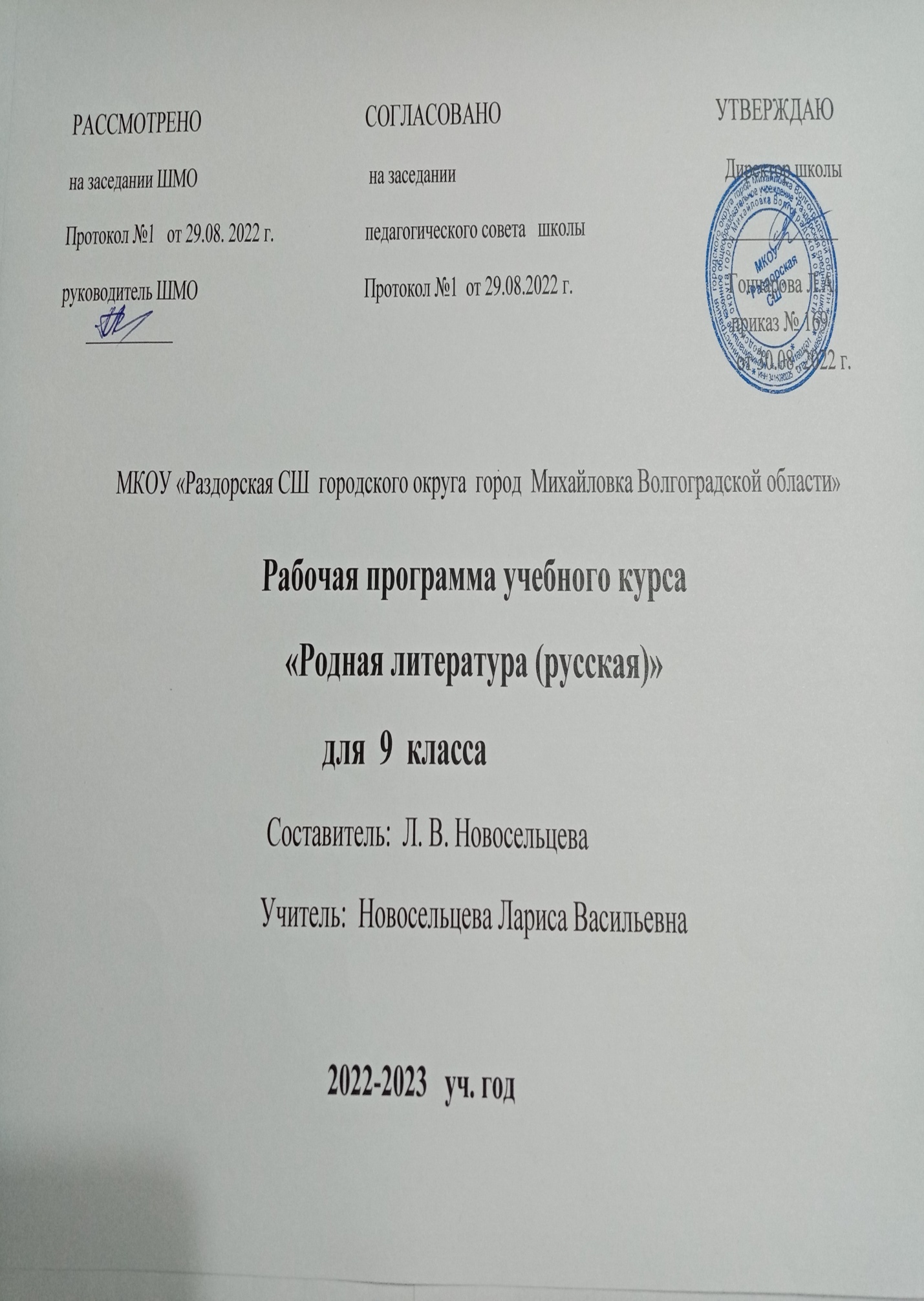                            Пояснительная запискаЛитература – учебный предмет, направленный на получение знаний о литературных произведениях,  освоение общекультурных навыков чтения, восприятия и понимания текстов родной литературы,  развитие образного, ассоциативного и логического мышления. Знакомство с произведениями словесного искусства нашей страны расширяет представления обучающихся о богатстве и многообразии художественной культуры, духовного и нравственного потенциала  России. Через литературу  передаются от поколения к поколению нравственные и эстетические традиции родной (русской) культуры.Главными целями изучения предмета «Родная  литература (русская)» являются:формирование духовно развитой личности, обладающей гуманистическим мировоззрением, национальным самосознанием и общероссийским гражданским сознанием, чувством патриотизма;развитие интеллектуальных и творческих способностей обучающихся, необходимых для успешной социализации и самореализации личности;постижение произведений отечественной литературы, их чтение и анализ, основанный на понимании образной природы искусства русского слова, связи искусства с жизнью;поэтапное, последовательное формирование умений вдумчиво читать, комментировать, анализировать и интерпретировать художественный текст;овладение возможными алгоритмами постижения смыслов, заложенных в произведении, и создание собственного текста;овладение важнейшими общеучебными умениями: формулировать цели деятельности, выдвигать гипотезу исследования, планировать свою деятельность, осуществлять библиографический поиск, находить и обрабатывать необходимую информацию из различных источников, включая Интернет.Основными задачами изучения предмета «Родная  литература (русская)» являются:воспитать духовно-развитую личность, способную к культурной самоидентификации, обладающую гуманистическим мировоззрением, общероссийским гражданским сознанием, чувством патриотизма;воспитать любовь к родной (русской) литературе и культуре, формировать потребность в систематическом чтении книг, в том числе курских писателей;формировать умения воспринимать, анализировать, критически оценивать прочитанное, создавать развернутые высказывания аналитического и интерпретирующего характера;осознавать художественную картину жизни, отраженную в литературном произведении, на уровне интеллектуального осмысления;овладевать умениями творческого чтения и анализа художественных произведений с привлечением необходимых сведений по краеведению, теории и истории литературы, многоаспектного диалога с автором произведения, с разнообразными читательскими позициями;развивать коммуникативно-эстетические способности через активизацию речи, исследовательскую и творческую рефлексии.Планируемые результатыВ соответствии с требованиями ФГОС система планируемых результатов – личностных, метапредметных и предметных – устанавливает и описывает типы учебно-познавательных и учебно-практических задач, которые осваивают обучающиеся  9-х классов, выделяя среди них государственную итоговую аттестацию выпускников.   В результате изучения получат дальнейшее развитие личностные, регулятивные, коммуникативные и познавательные универсальные учебные действия, учебная (общая и предметная), ИКТ-компетентность обучающихся; будут заложены основы формально-логического мышления, рефлексии.В ходе изучения учебного предмета «Родная литература (русская)» обучающиеся приобретут опыт проектной деятельности как особой формы учебной работы, способствующей воспитанию самостоятельности, инициативности, повышению мотивации и эффективности учебной деятельности.Обучающиеся приобретут устойчивый навык осмысленного чтения; овладеют различными видами и типами чтения: ознакомительным, изучающим, просмотровым, поисковым и выборочным; выразительным чтением; коммуникативным чтением вслух и про себя; учебным и самостоятельным чтением; будут способны выбрать стратегию чтения, отвечающую конкретной учебной целиКАЛЕНДАРНО-ТЕМАТИЧЕСКОЕ ПЛАНИРОВАНИЕ УРОКОВ РОДНОЙ ЛИТЕРАТУРЫ (РУССКОЙ) В 9 КЛАССЕ№п/п    РазделТема Количество  часов1ВведениеШедевры  литературы  и наше время12Древнерусская литератураТема  «Слова..»  в лирике русских поэтов12Литература XVIII векаГ. Р. Державин  «Властителям и судьям». Сочетание  возвышенного с  обыденным.13Н. М. Карамзин. Лирика «К соловью». Мир природы  и психологическая характеристика героев14Золотой  век русской поэзии. В.А. Жуковский, К. Н. Батюшков,  А.С. Пушкин,  Н.М. Языков,  А. В. Кольцов, Е. А. Баратынский15Обобщение изученного по теме  «Совершенство  поэтического  мастерства поэтов Золотого века»16Контрольная  работа по теме «Литература 18 века»17Литература XIX векаА. С. Грибоедов  «Горе от ума». Сатирическое изображение жизни  и нравов московского дворянства18«Фамусовская»   Москва19Любовная  лирика А. С.  Пушкина110Философские   размышления  о жизни в лирике  А. С. Пушкина111 Сущность творчества. Тема поэта и поэзии. А. С. Пушкин «Поэт»112А. С. Пушкин  «Маленькие трагедии»,  «Моцарт и Сальери». Гений и талант. Злоба и зависть как вечные «черные» спутницы гения113Мотив  трагедии  поколения  в лирике  А. С. Пушкина114Реалистическое и романтическое в романе  «Герой нашего времени»  М. Ю Лермонтова115Н. В. Гоголь.  «Мертвые души». Помещики и чиновники в поэме  и приемы  создания их образов116«Живая Русь» в поэме Н. В. Гоголя  «Мертвые души».   Лирические  отступления 117Ф. И. Тютчев. Любовна лирика.  Философские миниатюры1